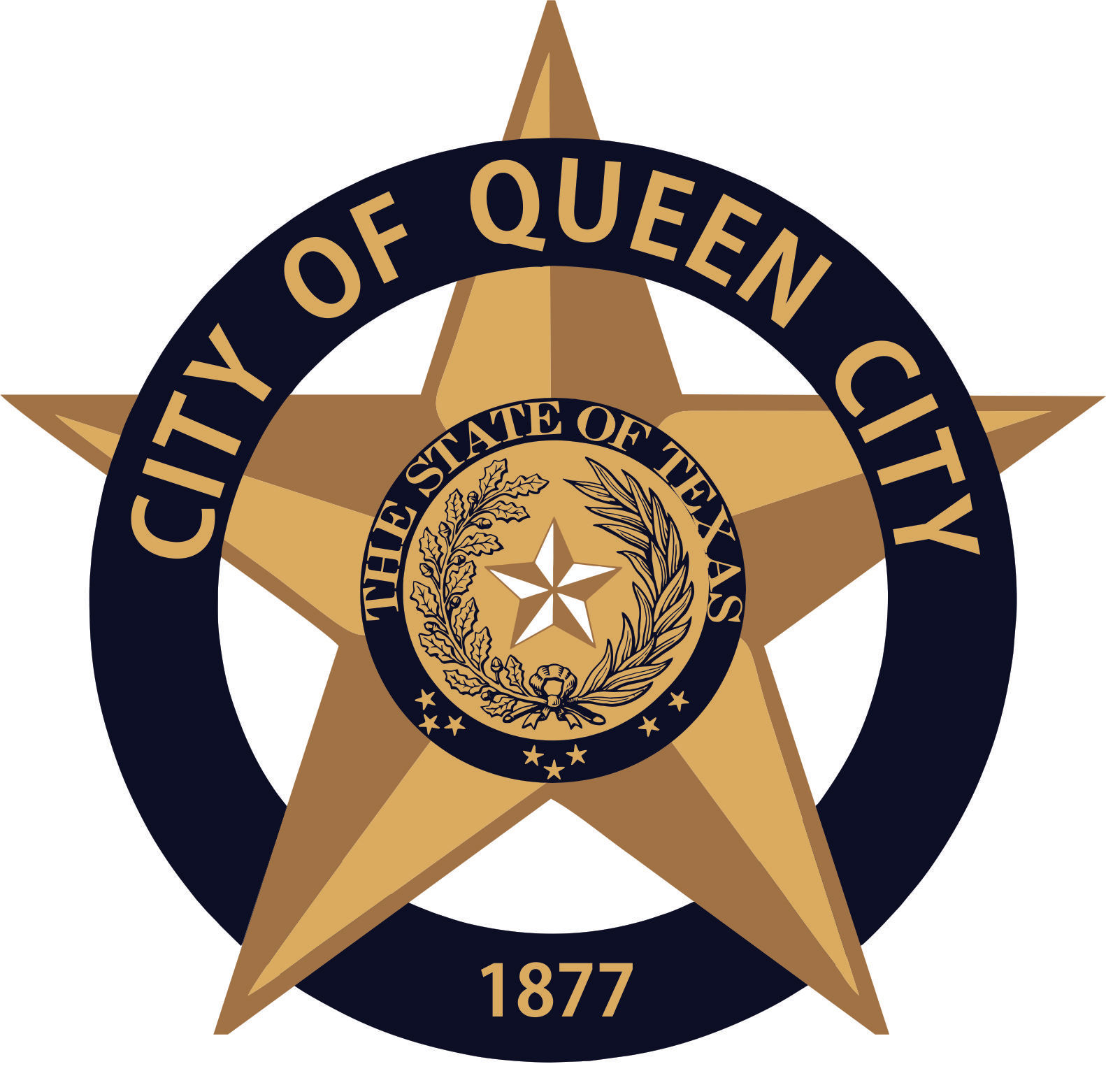 CITY OF QUEEN CITY, TX                                        REGULAR COUNCIL MEETING        AgendaThursday, June 11, 2020			        		6:30 P.M.			    	              City HallI.	Call to Order	1.   Invocation	2.   Pledge of AllegianceOpen Forum Consider & Discuss Budget Calendar for 2020-2021Consider, Discuss, and take Action to approve the P&Z Committees recommendation to allow a building permit at 511 W. Lanark. Consider, Discuss, and take Action to Approve nominating someone to fill the vacancy on the Cass County Appraisal Board of Directors. Reports:		1.   Mayor2.   Chief of Police		3.   Receive any other reports as necessary: City Secretary, EDC, Public Works, Tourism, City Judge, etc.Permits Issued: May 2020:  New Business 0 / Building 0 / Electrical 2 / Plumbing 0/ Gas 1 / HVAC 1 XI.	Consent AgendaItems marked with an * are on the consent agenda will be voted on in one motion unless a Council Member asks for a separate discussion.		1.  Approval of Minutes for Regular Council Meeting, May 14, 2020*2.  Approval of Monthly Financial Statements* 		3.  Approval of Payment of Bills* XII.	Executive Session The Council reserves the right to retire into executive session concerning any of the items listed on this Agenda, whenever it is considered necessary and legally justified under the Open Meetings Act.Reconvene Consider and Take Any Action as Necessary from Executive SessionAdjournmentPersons with disabilities who plan to attend this meeting and who may need assistance should contact Amanda Wiley, at 903-796-7986 two working days prior to meeting so that arrangements can be made.  This is to certify that I, Amanda Wiley,___________________________________, City Secretary, posted this Agenda at the glass front door of the City Hall, facing the outside, for public viewing twenty-four hours a day, at 4:30 p.m., on June 15, 2020.